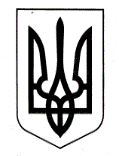 УКРАЇНАХАРКІВСЬКА ОБЛАСНА ДЕРЖАВНА АДМІНІСТРАЦІЯДЕПАРТАМЕНТ НАУКИ І ОСВІТИ НАКАЗ20.11.2015					Харків					№ 494Про участь збірної команди Харківської області у Всеукраїнських змаганнях, присвячених пам’яті                    ЗТУ С. Операйло з легкої атлетикиНа виконання Єдиного календарного плану фізкультурно-оздоровчих та спортивних заходів Комітету з фізичного виховання та спорту Міністерства освіти і науки України на 2015 рік, затвердженого наказом Міністерства освіти і науки від 15 грудня 2014 року № 1472, відповідно до Регламенту про проведення Всеукраїнських змагань, присвячених пам’яті ЗТУ С.Операйло з легкої атлетики, затвердженого головою Комітету з фізичного виховання та спорту Міністерства освіти і науки України Мельником М.Г., керуючись статтею 6 Закону України «Про місцеві державні адміністрації»,НАКАЗУЮ:1. Відрядити до м. Києва для участі у Всеукраїнських змаганнях присвячених пам’яті ЗТУ С. Операйло з легкої атлетики  збірну команду Харківської області у складі 13 осіб: 12 спортсменів, одного представника тренера – викладача відділення легкої атлетики дитячо-юнацької спортивної школи Зміївської районної ради Харківської області Кришталь О.В. (список спортсменів додається). Термін: 25.11.2015-29.11.20152. Начальнику відділу освіти Зміївської районної державної адміністрації Шаповаловій В.В. забезпечити відрядження тренера-викладача відділення легкої атлетики дитячо-юнацької спортивної школи  Зміївської районної ради Харківської області Кришталь О. В., поклавши на неї відповідальність за техніку безпеки та життєдіяльності спортсменів.								Термін: 25.11.2015-29.11.20153. Харківському обласному відділенню (філії) Комітету з фізичного виховання та спорту Міністерства освіти і науки України (Кобзар А.В.) сформувати та підготувати збірну команди Харківської області для участі у Всеукраїнських змаганнях, присвячених пам’яті ЗТУ С. Операйлоз легкої атлетики.									Термін: до 25.11.20154. Контроль за виконанням наказу покласти на заступника директора Департаменту науки і освіти Харківської обласної державної адміністрації – начальника управління освіти і науки Ігнатьєва В. В.Директор Департаменту						      А.В. БабічевДодаток до наказу Департаменту науки і освіти Харківської обласної державної адміністрації від 20.11.2015 № 494Про участь збірної команди Харківської області у Всеукраїнських змаганнях  присвячених пам’яті ЗТУ С. Операйло  з легкої атлетики№ п/пФІОНавчальний заклад1Рофе-Бекетова ІринаНТУ «ХПІ»2Кисилівська Юлія3Ненько4Овчаренко Олексій5Лінник ЄвгенХРЛІСП6Юхимець 7Касьянов 8Подгородецька9Федунків10Шляхтіна АльонаХРЛІСП11Вакула Анастасія12Романец13Романець14Тимченко 15Пасмор МаксимНТУ «ХПІ»16 Куриленко